Trường :Tiểu học Nguyễn Văn Trỗi              KIỂM TRA ĐỊNH KỲ HỌC KỲ ILớp :	                                             Bộ môn : Tin học lớp 5 Họ và tên HS :	    Thời gian làm bài : 40 phútPhần I. Lý thuyết (5 điểm) Đánh dấu X vào một phương án đúng duy nhất
Câu 1/ Em sử dụng tổ hợp phím nào để để ghi lời bài hát với phần mềm Encore ?          Tab + Shift + L 	                                        Alt + Shift + L
         Ctrl + Shift + L                                               Windows + Shift + LCâu 2/ Theo em một bài nhạc có bảy khuông nhạc, mỗi khuông nhạc có bảy ô nhịp, em sẽ chọn như thế nào cho đúng ?         7 – 7 – 1	7 – 1 – 7         1 – 7 – 7	1 – 7 – 7Câu 3/ Theo em lệnh nào làm bút vẽ tiến lên 100 bước. Trong phần mềm MS Logo ?         Lệnh Fd 100	Lệnh Bk 100         Lệnh Pu 100	Lệnh Pd 100 Câu 4/ Lệnh nào sau đây dùng để xóa trắng màn hình. Trong phần mềm MS Logo ?         Lệnh Clean                                                      Lệnh Cleartext         Lệnh Clearcsreen	Lệnh HomeCâu 5/ Theo em lệnh nào làm bút vẽ trở về mặc định. Trong phần mềm MS Logo ?	Lệnh Pendown                                               Lệnh Penup   	Lệnh Penearser	Lệnh PennormalCâu 6/ Theo em lệnh nào làm bút vẽ thay đổi màu sắc. Trong phần mềm MS Logo ?          Lệnh Setpensize	Lệnh Setpos	Lệnh Setheading 	Lệnh SetpencolorCâu 7/ Dựa vào cách tính số đo độ cho hình vẽ. Em hãy tính số đo độ các hình sau ?
Hình thất giác :	
Hình bát giác :	
Hình cửu giác :	
Hình thập giác :	Câu 8/ Theo em trong các phương án sau đâu là câu lệnh để vẽ logo hình bầu dục được biết bán kính ngang là 100, các bán kính đứng lần lượt là 50 70 90 ?         Repeat 3[Ellipse 100 50 Ellipse 100 70 Ellipse 100 90]
         Repeat 3[Ellipse 100 50 70 90]
         Repeat 3[Ellipse 100[ 50 70 90]         Repeat 3[Ellipse 100 Ellipse 50 70 90]Câu 9/ Theo em trong các phương án sau đâu là câu lệnh để vẽ logo hình chữ nhật được biết cạnh chiều dài 150, chiều rộng 100 và các góc là 90           Repeat 4[Fd 100  Fd 150 Rt 90]                        Repeat 4[Fd 100 Fd 150 360/4]
          Repeat 4[Fd 100 Rt 90 Fd 150 Rt 90]               Repeat 4[Fd 100 Fd 150] Rt 90]Phần II. Thực hành (5 điểm) Thực hành trên máy tínhEm hãy sử dụng các gợi ý sau đây : tiến lên 150,  xoay trái 50,tiến lên 150, xoay trái 155, tiến lên 260, hình tròn 100 và kết hợp vòng lặp 7 để tạo ra logo chong chóng tròn như hình dưới.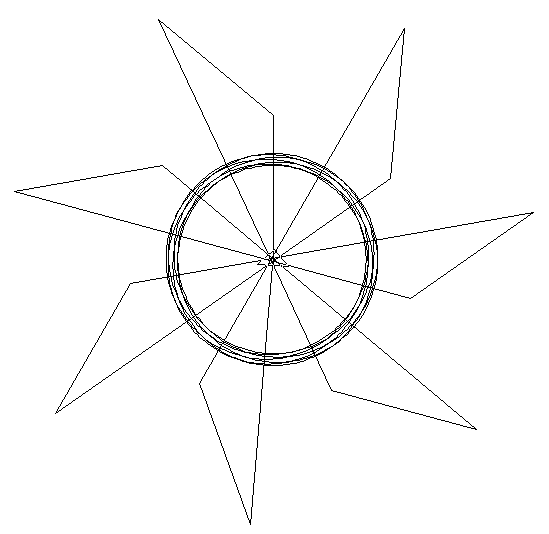 Yêu cầu : Sau khi thực hiện xong hình vẽ trên, em hãy sử dụng phần mềm Snipping tool chụp lại hình vẽ và dán hình và code câu lệnh trên vào phần mềm Microsoft Word, sau đó lưu lại ở ổ đĩa D máy tính và đặt theo tên của mình.